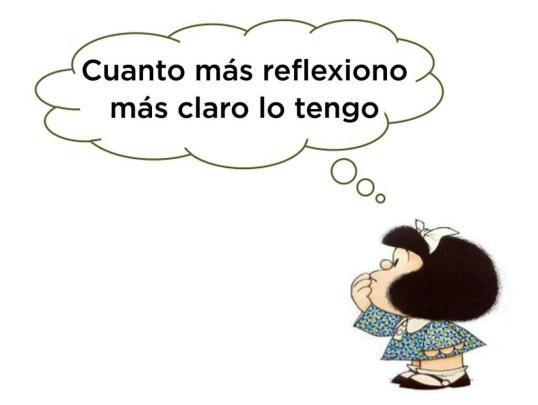 AUTOAVALUACIÓ JUNY CURS 2021-22Ja som al final del tercer trimestre del curs. Ha estat un trimestre i un curs molt especial per a totes i tots vosaltres i també per a nosaltres.Des d’un principi hem tractat que vosaltres sigueu protagonistes i responsables del vostre propi aprenentatge. Us hem acompanyat en aquest viatge del coneixement i us hem proporcionat eines per trobar el vostre propi camí. Vosaltres heu agafat aquestes eines i heu tirat endavant amb motivació. Felicitats! Us presentem ara aquest document que vol ser una eina per mantenir un diàleg entre vosaltres, les vostres famílies i els/les mestres en una tutoria personalitzada que tindrem al juny. Escriu amb sinceritat: no es tracta de jutjar ningú, sinó de compartir per continuar el camí de la millora, el teu i el nostre com a professionals.L’objectiu és que puguis fer un escrit final.PLANIFIQUEM L’ESCRIT Pensem que el text pot tenir diferents apartats (paràgrafs), us deixem seguidament una estructura que us podria servir, a cada apartat teniu unes preguntes i uns iniciadors de  frase que potser us poden ajudar a fer l’escrit. És molt important que facis una reflexió interna de manera individual, d’aquesta forma el teu text ens podrà ajudar cara el nou curs.Pensa i reflexiona abans d’escriurePrimer apartat:Com m’he sentit? He pogut trobar la part positiva d’algunes situacions..., He  acceptat les opinions dels adults per millorar i regular les meves emocions...Per regular les meves emocions, m’ha funcionat...Relacions amb els teus  companys i companyes.He trobat a faltar...He fet noves amistats...M’he trobat còmode/a per... M’hagués agradat... Segon apartat:Quins aprenentatges he adquirit que no tenia? He descobert que sóc capaç de...He observat que necessito...He descobert nous interessos, per exemple...Penso que em serà útil...Si has tingut cap dificultat a nivell d’aprenentatges i/o personal, penses que s’han pogut solucionar? Penso que m’ha ajudat...Penso que encara he de millorar...Per millorar... necessitaria....Per un millor acompanyament necessitaria...Tercer apartat:Quines són les meves expectatives per al curs vinent, quins neguits…RECORDA SEMPRE REVISAR DURANT I DESPRÉS.AUTOAVALUACIÓ JUNY CURS 2021-22